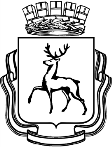 АДМИНИСТРАЦИЯ ГОРОДА НИЖНЕГО НОВГОРОДАДепартамент образования муниципальное бюджетное образовательное учреждениелицей № 87 имени Л.И.НовиковойПРИКАЗ    от  20.11.2014г.                                                                                        № 259 /учОб итогах проведения школьного этапа всероссийской олимпиады школьниковВ соответствии с Приказом Министерства образования и науки РФ от 18.11.2013 года № 1252 "Об утверждении порядка проведения всероссийской олимпиады школьников", письмом Министерства образования Нижегородской	 области от 19.08.2014 года  № 316-01-100-2539/14 "О проведении всероссийской олимпиады школьников в 2014 – 2015  учебном году", приказом департамента образования от 22.08.2014 года № 814 "Об организации школьного этапа всероссийской олимпиады школьников в г. Нижнем Новгороде"  с целью выявления и поддержки талантливых, одаренных и мотивированных детей, развития их способностей и интереса к научному творчеству в период с 1 сентября 2014 года по 15 октября 2014 года проведен школьный этап всероссийской олимпиады школьников в образовательных организациях района по следующим общеобразовательным предметам: математика, русский язык, литература, иностранный язык (английский, немецкий, французский), информатика и ИКТ, физика, астрономия, химия, биология, экология, география, история, право, экономика, обществознание, физическая культура, технология, ОБЖ. В школьном этапе всероссийской олимпиады школьников по 17 предметам приняли участие 237 учеников 5 – 11 классов. В соответствии с приказом управления образования Московского района победителями и призерами школьного этапа признаны 113 учеников (2 дипломов победителей, 160 дипломов призеров). На основании вышеизложенногоПРИКАЗЫВАЮ:1) Наградить дипломами победителей школьного этапа всероссийской олимпиады школьников обучающихся лицея в соответствии с Приложением 1.2) Наградить дипломами призеров школьного этапа всероссийской олимпиады школьников обучающихся лицея в соответствии с Приложением 2.3) Объявить благодарность учителям, подготовившим победителей и призеров школьного этапа всероссийской олимпиады школьников (Приложение 3).4) Контроль за исполнением настоящего приказа оставляю за собой.Директор    лицея                                                                 С.В.Кулева    ПРИЛОЖЕНИЕ 1                                                                                                   к приказу № _259/учот _20.11.2014_ Список победителей школьного этапа всероссийской олимпиады школьниковПРИЛОЖЕНИЕ 2                                                                                                   к приказу № _259/учот _20.11.2014_ Список призеров школьного этапа всероссийской олимпиады школьниковПРИЛОЖЕНИЕ 3                                                                                                   к приказу № _259/учот _20.11.2014_ Список учителей, подготовивших победителей и призеров школьного этапа всероссийской олимпиады школьников№Ф.И.О. ученикакласспредмет учительУрсу Елизавета Андреевна6банглийский языкКобец С.А.Макаров Сергей Сергеевич8бастрономияПрохорова Л.М.Ситникова Анна Константиновна8бастрономияПрохорова Л.М.Царьков Илья Михайлович9вастрономияОвсянникова А. А.Ковтун Павел Петрович10бастрономияОвсянникова А. А.Коновалов Илья Адильевич11бастрономияОвсянникова А. А.Власов Артём Максимович9вбиологияГришанина Е.Е.Зудин Степан Дмитриевич9вбиологияГришанина Е.Е.Поймакова Валерия Вячеславовна10абиологияБирюкова С.В.Миронов Алексей Валерьевич11ббиологияГришанина Е.Е.Семёнов Юрий Дмитриевич9вгеографияТимофеев В.Ю.Царьков Илья Михайлович9винформатикаПоплаухина С.Н.Мезина Маргарита Дмитриевна10бинформатикаБеззубова М.Ю.Суворов Кирилл Александрович11бинформатикаПоплаухина С.Н.Ямушев Александр Алексеевич5бматематикаЗаболотская Т.А.Вайнберг Лия Владимировна6аматематикаВдовенкова О.А.Ястребова Екатерина Дмитриевна10бобществознаниеШапкина Н.М.Хуртина   Наталия Олеговна10вобществознаниеШапкина Н.М.Суворкин Сергей Сергеевич7атехнологияГалатонова Т.Е.Шарутин Кирилл Игоревич7бфизикаПрохорова Л.М.Макаров Сергей Сергеевич8бфизикаПрохорова Л.М.Шанин Александр Дмитриевич9вфизикаОвсянникова А. А.Орлов Константин Дмитриевич10бфизикаОвсянникова А. А.Власов Артём Максимович9вхимияСуродина Н.Ю.Семёнов Юрий Дмитриевич9вхимияСуродина Н.Ю.№Ф.И.О. ученикакласспредмет учительИващенко Дмитрий Андреевич10банглийский языкКобец С.А.Орлов Константин Дмитриевич10банглийский языкКобец С.А.Борискина Екатерина Сергеевна     10банглийский языкКобец С.А.Лейдерман Марк Вячеславович10ванглийский языкКобец С.А.Тряскова  Арина Дмитриевна11банглийский языкКобец С.А.Виноградова Екатерина Владимировна11банглийский языкКобец С.А.Шкулева Екатерина Дмитриевна11банглийский языкКобец С.А.Насреддинова Ксения Геннадьевна11ванглийский языкКомшина М.В.Вертлиб Андрей Игоревич5аанглийский языкМеликова К.В.Курицына Полина  Алексеевна5банглийский языкМеликова К.В.Сафонова Варвара Павловна5ванглийский языкКокурина И.А.Голицын  Юрий Юрьевич6аанглийский языкМеликова К.В.Бойцов Андрей Вадимович6аанглийский языкКобец С.А.Кузин Иван Александрович6аанглийский языкКобец С.А.Вайнберг  Лия Владимировна6аанглийский языкМеликова К.В.Севридов Матвей Сергеевич6аанглийский языкКобец С.А.Горбунова Полина Сергеевна6банглийский языкКобец С.А.Дерябина  Анастасия Алексеевна6банглийский языкКобец С.А.Косарева  Анастасия Владимировна6банглийский языкМеликова К.В.Баранова Екатерина Александровна6ванглийский языкМеликова К.В.Васютина Зоя Михайловна7аанглийский языкАлександрычева Н.В.Панягина Ксения Александровна7банглийский языкАлександрычева Н.В.Савельева Алина Анатольевна7банглийский языкАлександрычева Н.В.Радаев Семён Дмитриевич7банглийский языкСелезнева Л.Г.Кузнецова Мария Валерьевна8банглийский языкКокурина И.А.Маркин Егор Юрьевич8ванглийский языкКомшина М.В.Шадрина Екатерина Васильевна8ванглийский языкКомшина М.В.Ильина Елизавета Владимировна8ванглийский языкКокурина И.А.Семёнова Дарья Николаевна9аанглийский языкСелезнева Л.Г.Ташлыкова Екатерина Антоновна9банглийский языкКобец С.А.Кордюкова Мария Олеговна9ванглийский языкКокурина И.А.Шанин Александр Дмитриевич9ванглийский языкКокурина И.А.Ларичев Никита  Владимирович10бастрономияОвсянникова А. А.Никифоров Данил Алексеевич10бастрономияОвсянникова А. А.Селиверстова Алина Владимировна10бастрономияОвсянникова А. А.Ястребова Екатерина  Дмитриевна10бастрономияОвсянникова А. А.Крылова  Мария Игоревна8аастрономияПрохорова Л.М.Воробьева Альбина Олеговна8бастрономия	Прохорова Л.М.Козина Алёна Андреевна8бастрономияПрохорова Л.М.Железин Михаил Михайлович8вастрономияПрохорова Л.М.Васильев Егор Михайлович9аастрономияОвсянникова А. А.Гребенюк Антон Анатольевич9бастрономияОвсянникова А. А.Семенов Юрий Дмитриевич9вастрономияОвсянникова А. А.Шанин Александр Дмитриевич9вастрономияОвсянникова А. А.Мартынова Юлия Евгеньевна10абиологияБирюкова С.В.Аношкин Алексей Дмитриевич7абиологияБирюкова С.В.Назарова Мария Николаевна7абиологияБирюкова С.В.Волкова Ирина Валерьевна8абиологияБирюкова С.В.Львова Вера Ильинична8вбиологияБирюкова С.В.Орлов Константин Дмитриевич10бгеографияТимофеев В.Ю.Уртюкова Анастасия Владимировна10вгеографияТимофеев В.Ю.Немирова Алена Михайловна11агеографияТимофеев В.Ю.Анисимов Иван Михайлович11вгеографияТимофеев В.Ю.Орлов Константин Дмитриевич10бинформатикаБеззубова М.Ю.Яськин Игорь Владимирович11бинформатикаПоплаухина С.Н.Клименко Фёдор Николаевич11бинформатикаПоплаухина С.Н.Семёнов Григорий Николаевич7аинформатикаГлазырин М.А.Недошивко Валерий Олегович7бинформатикаПоплаухина С.Н.Смольянинов Егор Денисович7бинформатикаПоплаухина С.Н.Голубев Илья Александрович7бинформатикаПоплаухина С.Н.Иванов Олег Валерьевич8аинформатикаПоплаухина С.Н.Шагалова Ольга Максимовна8аинформатикаПоплаухина С.Н.Ситникова Анна Константиновна8бинформатикаГлазырин М.А.Макаров Сергей Сергеевич8бинформатикаГлазырин М.А.Тихобаев Илья Сергеевич8бинформатикаПоплаухина С.Н.Елин Сергей Александрович8бинформатикаПоплаухина С.Н.Базаркин Андрей Геннадьевич8бинформатикаГлазырин М.А.Вольников Рамиль Маратович8винформатикаПоплаухина С.Н.Ильина Елизавета Владимировна8винформатикаГлазырин М.А.Куландин Денис Сергеевич8винформатикаГлазырин М.А.Хлюстов Илья Алексеевич8винформатикаПоплаухина С.Н.Давыдов Данил Валерьевич10бисторияШапкина Н.М.Насреддинова Ксения Геннадьевна11висторияКочетова С.И.Вертлиб Андрей Игоревич5аисторияСуродина А.А.Курицына Полина Алексеевна5бисторияСуродина А.А.Харитонов Александр Игоревич5висторияСуродина А.А.Зеленов Денис Дмитриевич5висторияСуродина А.А.Вайнберг  Лия Владимировна6аисторияКочетова С.И.Дубков Иван Андреевич7аисторияЩербакова Н.В.Ерёмин Сергей Анатольевич8аисторияЩербакова Н.В.Львова Вера Ильинична8висторияЩербакова Н.В.Глазов Юрий  Александрович9аисторияЩербакова Н.В.Чеснокова Яна Максимовна11влитератураПоливина Л.И.Семёнова Дарья Николаевна9алитератураМельникова Н.А.Капралова  Екатерина Олеговна9блитератураБурхаева И.Г.Иващенко Дмитрий Андреевич10бматематикаБочкова Н.В.Богомолов Илья Вадимович10бматематикаБочкова Н.В.Ястребова  Екатерина Дмитриевна10бматематикаБочкова Н.В.Яськин Игорь Владимирович11бматематикаНикулина С.И.Шкулева Екатерина Дмитриевна11бматематикаНикулина С.И.Крупина Юлия Сергеевна11бматематикаНикулина С.И.Вертлиб Андрей Игоревич5аматематикаВдовенкова О.А.Никитин Анатолий Михайлович5аматематикаВдовенкова О.А.Курганов Александр Андреевич5аматематикаВдовенкова О.А.Строганов Роман Евгеньевич5аматематикаВдовенкова О.А.Сбитнев Данила Артемович5бматематикаЗаболотская Т.А.Севридов Матвей Сергеевич6аматематикаВдовенкова О.А.Ганин Роман Алексеевич6аматематикаВдовенкова О.А.Чекушин Александр Андреевич6бматематикаЗаболотская Т.А.Косарева Анастасия Владимировна6бматематикаЗаболотская Т.А.Семенов Григорий Николаевич7аматематикаБочкова Н.В.Петренко Кирилл Владимирович7аматематикаБочкова Н.В.Крылова Мария Игоревна8аматематикаТкачева М.А.Царьков Илья Михайлович9вматематикаВдовенкова О.А.Власов Артем Максимович9вматематикаВдовенкова О.А.Зудин Степан Дмитриевич9вматематикаВдовенкова О.А.Шанин Александр Дмитриевич9вматематикаВдовенкова О.А.Чеснокова Яна Максимовна11вобществознаниеКочетова С.И.Голубева Кристина Игоревна11вобществознаниеКочетова С.И.Севридов Матвей Сергеевич6аобществознаниеКочетова С.И.Антюганов Алексей Александрович7аобществознаниеЩербакова Н.В.Волкова Ирина  Валерьевна8аобществознаниеКочетова С.И.Тихобаев Илья Сергеевич8бобществознаниеКочетова С.И.Макаров Сергей Сергеевич8бобществознаниеКочетова С.И.Карпов Илья Александрович8бобществознаниеЩербакова Н.В.Широкова Екатерина Павловна8бобществознаниеЩербакова Н.В.Львова Вера Ильинична8вобществознаниеКочетова С.И.Шадрина Екатерина Васильевна8вобществознаниеКочетова С.И.Вольников Рамиль Маратович8вобществознаниеКочетова С.И.Защитникова Алина Максимовна10вправоШапкина Н.М.Леднева Диана Владимировна10вправоШапкина Н.М.Жукова Александра Сергеевна10вправоШапкина Н.М.Насреддинова Ксения Геннадьевна11вправоКочетова С.И.Голубева Кристина Игоревна11вправоКочетова С.И.Семёнова Дарья Николаевна9аправоЩербакова Н.В.Курицына Полина  Алексеевна5брусский языкСафронова Е.Н.Вайнберг  Лия Владимировна6арусский языкБурхаева И.Г.Ястребова Екатерина Дмитриевна10брусский языкСафронова Е.Н.Иващенко Арина Анатольевна10врусский языкБурхаева И.Г.Леднева Диана Владимировна10врусский языкБурхаева И.Г.Дубков  Иван Андреевич7арусский языкСафронова Е.Н.Васютина Зоя Михайловна7арусский языкСафронова Е.Н.Петренко Кирилл Владимирович7атехнологияГалатонова Т.Е.Ларичев Никита Владимирович10бфизикаОвсянникова А. А.Петренко Кирилл Владимирович7афизикаПрохорова Л.М.Вяткин  Илья Алексеевич8бфизикаПрохорова Л.М.Бодягин Антон Владимирович9вфизикаОвсянникова А. А.Семенов Юрий Дмитриевич9вфизикаОвсянникова А. А.Селиверстова Алина Владиславовна10бхимияСуродина Н.Ю.Мезина Маргарита Дмитриевна10бхимияСуродина Н.Ю.Немирова Алена Михайловна11ахимияСуродина Н.Ю.Пилясова Галина Сергеевна11ахимияСуродина Н.Ю.Шагалова  Ольга Максимовна8ахимияСуродина Н.Ю.Крылова Мария Игоревна8ахимияСуродина Н.Ю.Шадрина Екатерина Васильевна8вхимияСуродина Н.Ю.Вольников Рамиль Маратович8вхимияСуродина Н.Ю.Широкова Екатерина Павловна9бхимияСуродина Н.Ю.Миронов Алексей Валерьевич11бэкологияГришанина Е.Е.Жуков Алексей Дмитриевич9аэкологияГришанина Е.Е.Орлов Константин Дмитриевич10бэкономикаШапкина Н.М.Защитникова Алина Максимовна10вэкономикаТерехова Н.В.Голубева Кристина Игоревна11вэкономикаТерехова Н.В.Коротина Дарина Владимировна11вэкономикаТерехова Н.В.Алтушкина Мария Ивановна11вэкономикаТерехова Н.В.Котельникова Наталья Александровна11вэкономикаТерехова Н.В.Иванов Олег  Валерьевич8аэкономикаТерехова Н.В.Волкова Ирина  Валерьевна8аэкономикаТерехова Н.В.Ерёмин Сергей Анатольевич8аэкономикаТерехова Н.В.Семёнова Дарья Николаевна9аэкономикаТерехова Н.В.Широкова Екатерина Павловна9бэкономикаТерехова Н.В.Александрычева Н.В., учитель английского языкаБеззубова М.Ю., учитель информатикиБирюкова С.В., учитель биологииБочкова Н.В., учитель математикиБурхаева И.Г., учитель русского языкаВдовенкова О.А., учитель математикиГалатонова Т.Е., учитель технологииГлазырин М.А., учитель информатикиГришанина Е.Е., учитель биологииЗаболотская Т.А., учитель математикиКобец С.А., учитель английского языкаКокурина И.А., учитель английского языкаКомшина М.В., учитель английского языкаКочетова С.И., учитель истории и обществознанияМеликова К.В., учитель английского языкаМельникова Н.А., учитель математикиНикулина С.И., учитель математикиОвсянникова А. А., учитель физики и астрономииПоливина Л.И., учитель математикиПоплаухина С.Н., учитель информатикиПрохорова Л.М., учитель физики и астрономииСафронова Е.Н., учитель математикиСелезнева Л.Г., учитель английского языкаСуродина А.А., учитель истории Суродина Н.Ю., учитель химииТерехова Н.В., учитель экономикиТимофеев В.Ю., учитель географииТкачева М.А., учитель математикиШапкина Н.М., учитель истории и обществознанияЩербакова Н.В., учитель истории и обществознания